Beste Herfsthiker,Op bijgaande kaarten is de route aangegeven voor vrijdag 25 oktober, de eerste dag van de herfsthike 2013.De route volgt het Trekvogelpad van Busstation Haaksbergen naar Camping Falkenborg, Waterdijk 5 in Borculo, en is ongeveer 28 kilometer lang vanaf Busstation Haaksbergen en 25 kilometer vanaf de Oostendorper Watermolen. Het is mogelijk om de route in te korten, zie daarvoor de kaarten.Let op: Camping Falkenburg ligt een stukje van de route af. Kijk op kaart 3 hoe je van het Trekvogelpad naar de camping kunt lopen.Mocht je onderweg vragen hebben, of wellicht de weg kwijt zijn (!), neem dan contact op met Eddie (06-41730303).Succes!Martijn en EddieHet Trekvogelpad is op de kaarten aangegeven met een rode lijn. Het pad zelf is gemarkeerd volgens de bekende Lange Afstand Wandelpaden (LAW) markering: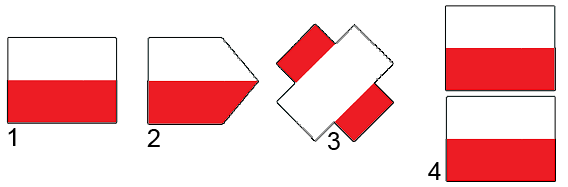 basistekenrichtingveranderingverkeerde richtingnaderende richtingverandering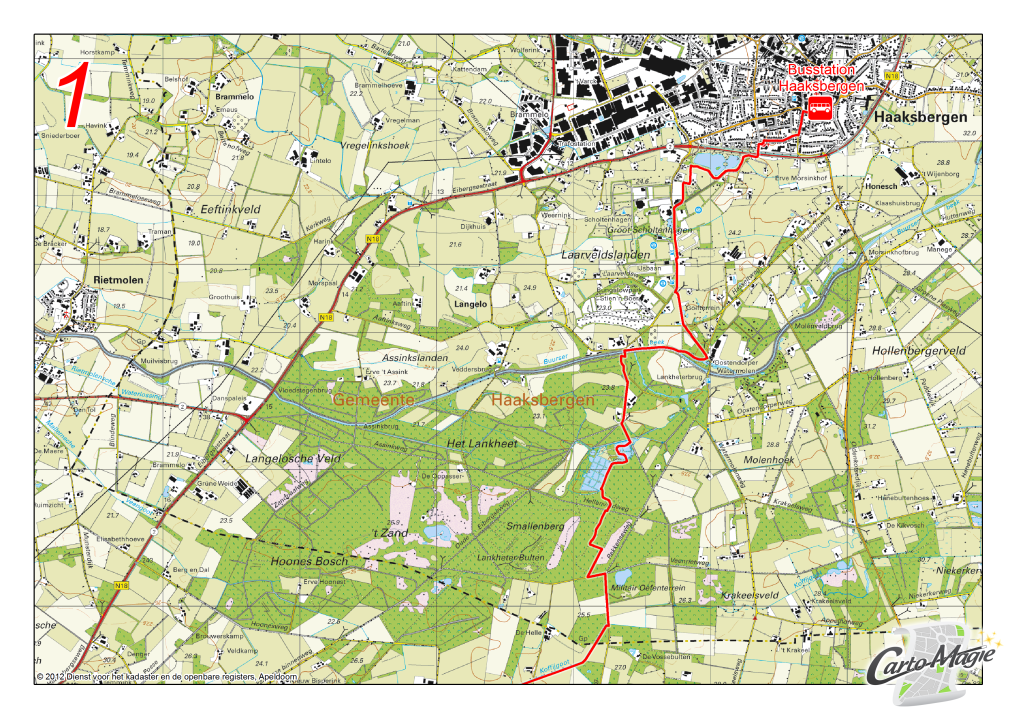 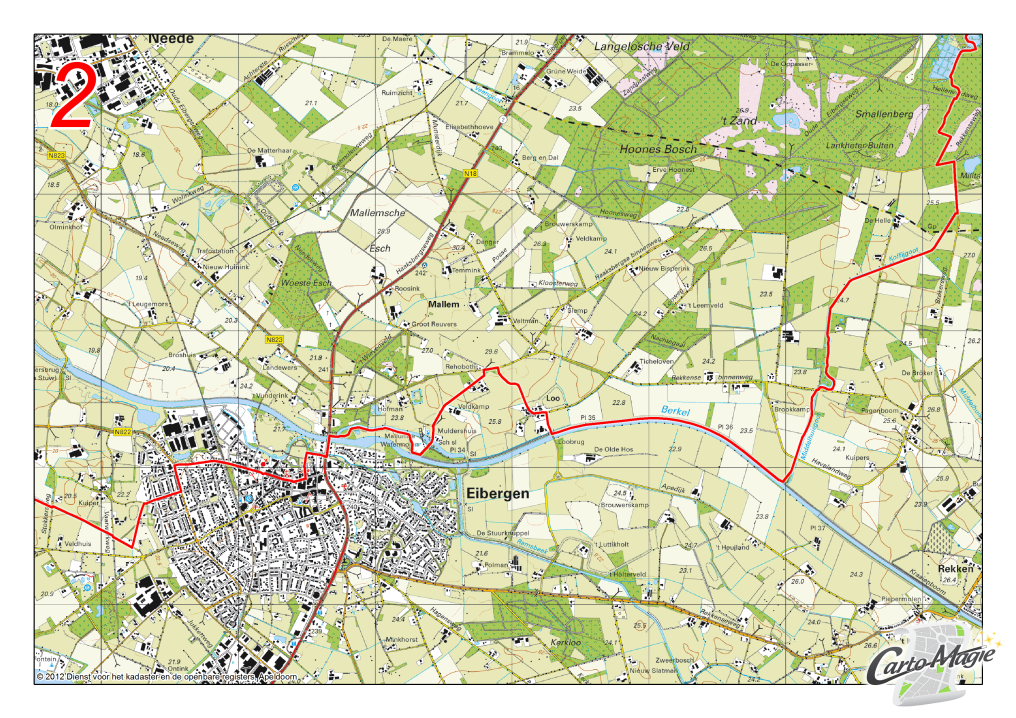 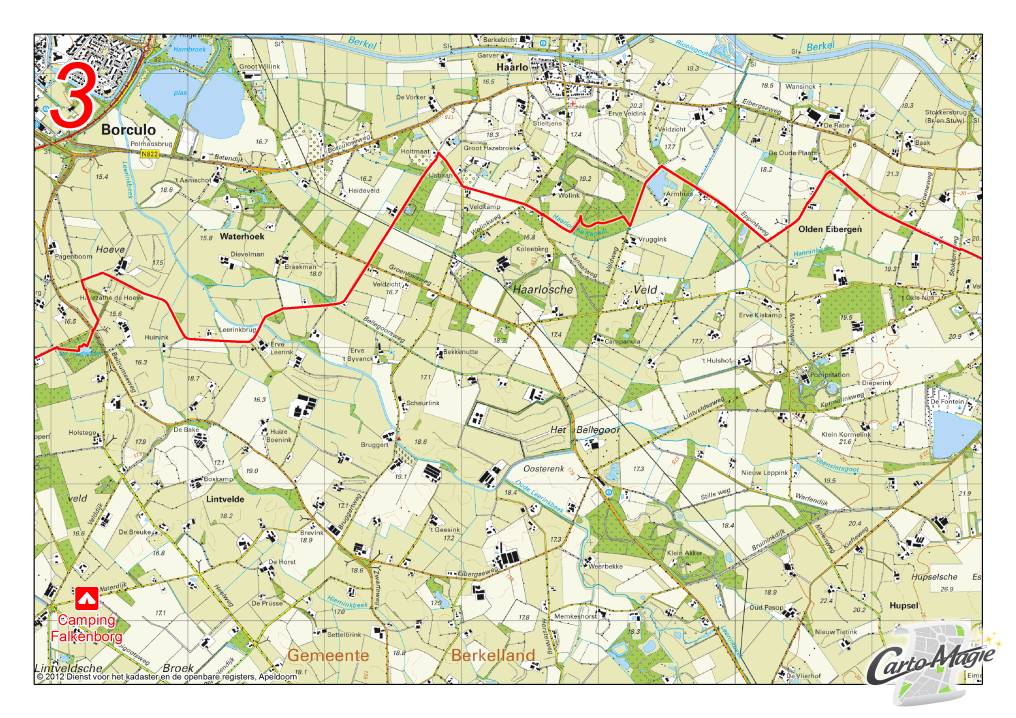 